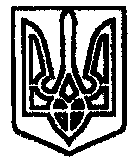 УКРАЇНАПОЧАЇВСЬКА  МІСЬКА  РАДАСЬОМЕ  СКЛИКАННЯДЕСЯТА СЕСІЯРІШЕННЯВід «»  липня 2016 року                                                               № ПроектПро погодження положення про ландшафтний заказник місцевого значення «Вільшанки»Розглянувши звернення Департаменту екології та природних ресурсів Тернопільської ОДА від 29. 03. 2016 року №3-2/626, керуючись законом України « Про місцеве самоврядування в Україні» сесія Почаївської міської ради В И Р І Ш И Л А :Погодити Положення про ландшафтний заказник місцевого значення «Вільшанки» згідно додатку 1 до цього рішення.Доручити Почаївському міському голові підписати аркуш погодження до Положення про ландшафтний заказник місцевого значення «Вільшанки»Контроль за виконанням рішення покласти на постійну комісію з питань містобудування, будівництва, земельних відносин та охорони навколишнього природного середовища.. Чубик А.В.